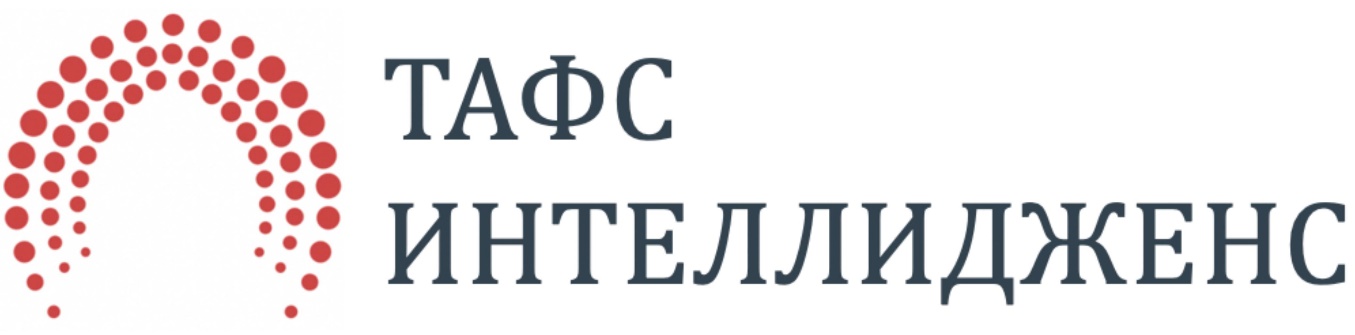 2018СОДЕРЖАНИЕАННОТАЦИЯДанный документ содержит:описание процессов, обеспечивающих поддержание жизненного цикла программного обеспечения;устранение неисправностей, выявленных в ходе эксплуатации программного обеспечения;совершенствование программного обеспечения;информацию о персонале, необходимом для обеспечения такой поддержки. ТЕРМИНЫ И ОПРЕДЕЛЕНИЯВ документе использованы следующие термины:ПЕРЕЧЕНЬ СОКРАЩЕНИЙВ документе использованы следующие сокращения:Процессы жизненного цикла программного обеспеченияОбщие сведенияЖизненный цикл программных средств, входящих в состав ПО «ТАФС», обеспечивается в соответствии с требованиями ГОСТ Р ИСО/МЭК 12207-2010. Основные процессы жизненного цикла программных средств в соответствии с указанным ГОСТ описаны в данном разделе.Процессы внедрения программных средствОсновной процесс внедрения В	результате	успешного	осуществления	основного	процесса	внедрения	(в ГОСТ Р ИСО/МЭК 12207-2010 используется термин «реализации») программных средств:определяется стратегия внедрения;определяются ограничения по технологии реализации проекта;изготавливается программная составная часть;программная составная часть упаковывается и хранится в соответствии с соглашением о ее поставке.Процесс анализа требований к программным средствам В результате успешного осуществления процесса анализа требований к программным средствам:определяются требования к программным элементам системы и их интерфейсам;требования к программным средствам анализируются на корректность и тестируемость;осознается воздействие требований к программным средствам на среду функционирования;устанавливается совместимость и прослеживаемость между требованиями к программным средствам и требованиями к системе;определяются приоритеты реализации требований к программным средствам;требования к программным средствам принимаются и обновляются по мере необходимости;оцениваются изменения в требованиях к программным средствам по стоимости, графикам работ и техническим воздействиям;требования к программным средствам воплощаются в виде базовых линий и доводятся до сведения заинтересованных сторон.Процессы проектирования программных средств В результате успешной реализации процесса проектирования архитектуры программных средств:разрабатывается проект архитектуры программных средств и устанавливается базовая линия, описывающая программные составные части, которые будут реализовывать требования к программным средствам;определяются внутренние и внешние интерфейсы каждой программной составной части;устанавливаются согласованность и прослеживаемость между требованиями к программным средствам и программным проектом.В результате успешного осуществления процесса детального проектирования программных средств:разрабатывается детальный проект каждого программного компонента, описывающий создаваемые программные модули;определяются внешние интерфейсы каждого программного модуля иустанавливается совместимость и прослеживаемость между детальным проектированием, требованиями и проектированием архитектуры.средств:средств:Процесс конструирования программных средств В результате успешного осуществления процесса конструирования программныхопределяются критерии верификации для всех программных блоков относительно требований;изготавливаются программные блоки, определенные проектом;устанавливается совместимость и прослеживаемость между программными блоками, требованиями и проектом;завершается верификация программных блоков относительно требований и проекта.Процесс комплексирования программных средств В результате успешного осуществления процесса комплексирования программныхразрабатывается стратегия комплексирования для программных блоков, согласованная с программным проектом и расположенными по приоритетам требованиями к программным средствам;разрабатываются критерии верификации для программных составных частей, которые гарантируют соответствие с требованиями к программным средствам, связанными с этими составными частями;программные составные части верифицируются с использованием определенных критериев;программные составные части, определенные стратегией комплексирования, изготавливаются;регистрируются результаты комплексного тестирования;устанавливаются согласованность и прослеживаемость между программным проектом и программными составными частями;разрабатывается и применяется стратегия регрессии для повторной верификации программных составных частей при возникновении изменений в программных блоках (в том числе в соответствующих требованиях, проекте и кодах).Процесс квалификационного тестирования программных средств В результате успешного осуществления процесса квалификационного тестирования программных средств:определяются критерии для комплектованных программных средств с целью демонстрации соответствия с требованиями к программным средствам;комплектованные программные средства верифицируются с использованием определенных критериев;записываются результаты тестирования;разрабатывается и применяется стратегия регрессии для повторного тестирования комплектованного программного средства при проведении изменений в программных составных частях.Процессы поддержки программных средствПроцесс управления документацией программных средств В результате успешного осуществления процесса управления документацией программных средств:разрабатывается стратегия идентификации документации, которая реализуется в течение жизненного цикла программного продукта или услуги;определяются стандарты, которые применяются при разработке программной документации;определяется документация, которая производится процессом или проектом;указываются, рассматриваются и утверждаются содержание и цели всей документации;документация разрабатывается и делается доступной в соответствии с определенными стандартами;документация сопровождается в соответствии с определенными критериями.Процесс управления конфигурацией программных средств В результате успешного осуществления процесса управления конфигурацией программных средств:разрабатывается стратегия управления конфигурацией программных средств;составные части, порождаемые процессом или проектом, идентифицируются, определяются и вводятся в базовую линию;контролируются модификации и выпуски этих составных частей;обеспечивается доступность модификаций и выпусков для заинтересованных сторон;регистрируется и сообщается статус составных частей и модификаций;гарантируются завершенность и согласованность составных частей;контролируются хранение, обработка и поставка составных частей.средств:Процесс обеспечения гарантии качества программных средств В результате успешного осуществления процесса гарантии качества программныхразрабатывается стратегия обеспечения гарантии качества;создается и поддерживается свидетельство гарантии качества;идентифицируются и регистрируются проблемы и (или) несоответствия с требованиями;верифицируется соблюдение продукцией, процессами и действиями соответствующих стандартов, процедур и требований.Процесс верификации программных средств В результате успешного осуществления процесса верификации программных средств:разрабатывается и осуществляется стратегия верификации;определяются критерии верификации всех необходимых программных рабочих продуктов;выполняются требуемые действия по верификации;определяются и регистрируются дефекты;результаты верификации становятся доступными заказчику и другим заинтересованным сторонам.Процесс валидации программных средств В результате успешного осуществления процесса валидации программных средств:разрабатывается и реализуется стратегия валидации;определяются критерии валидации для всей требуемой рабочей продукции;выполняются требуемые действия по валидации;идентифицируются и регистрируются проблемы;обеспечиваются свидетельства того, что созданные рабочие программные продукты пригодны для применения по назначению;результаты действий по валидации делаются доступными заказчику и другим заинтересованным сторонам.Процесс ревизии программных средств В результате успешного осуществления процесса ревизии программных средств:выполняются технические ревизии и ревизии менеджмента на основе потребностей проекта;оцениваются состояние и результаты действий процесса посредством ревизии деятельности;объявляются результаты ревизии всем участвующим сторонам;отслеживаются для закрытия позиции, по которым необходимо предпринимать активные действия, выявленные в результате ревизии;идентифицируются и регистрируются риски и проблемы.Процесс аудита программных средств В результате успешного осуществления процесса аудита программных средств:разрабатывается и осуществляется стратегия аудита;согласно стратегии аудита определяется соответствие отобранных рабочих программных продуктов и (или) услуг или процессов требованиям, планам и соглашениям;аудиты проводятся соответствующими независимыми сторонами;проблемы, выявленные в процессе аудита, идентифицируются, доводятся до сведения ответственных за корректирующие действия и затем решаются.Процесс решения проблем в программных средствах В результате успешной реализации процесса решения проблем в программных средствахразрабатывается стратегия менеджмента проблем;проблемы регистрируются, идентифицируются и классифицируются;проблемы анализируются и оцениваются для определения приемлемого решения (решений);выполняется решение проблем;проблемы отслеживаются вплоть до их закрытия;известно текущее состояние всех зафиксированных проблем.Порядок технической поддержки программного обеспеченияОбщие сведенияПри продаже ПО «ТАФС» поддержка оказывается непосредственно разработчиком ПО. В данном разделе описываются минимальные требования к условиям технической поддержки. Техническая поддержка первого уровняТехническая поддержка первого уровня подразумевает регистрацию обращения и консультацию, оказываемую конечному пользователю партнером производителя ПО, проводившей работы по внедрению ПО. Она осуществляется по телефону и электронной почте в режиме 8х5 (восемь часов в день, пять рабочих дней в неделю).Техническая поддержка второго уровняПод технической поддержкой второго уровня понимается устранение возникших неполадок, осуществляемое техническими специалистами организации, проводившей работы по внедрению ПО, в режиме 8х5 (восемь часов в день, пять рабочих дней в неделю).Техническая поддержка третьего уровняВ рамках технической поддержки третьего уровня оказываются следующие услуги:консультации технических специалистов по ПО «ТАФС»;предоставление необходимых руководств по ПО «ТАФС»;предоставление рекомендаций или готовых решений по устранению проблем, возникающих у пользователя в процессе установки или эксплуатации ПО «ТАФС»;предоставление обновлений, повышающих функциональность или устраняющих ошибки в работе ПО «ТАФС»;выезд специалиста для проведения обследования и устранения проблемы.Техническая поддержка оказывается производителем ПО только в случае:действия срока бесплатной технической поддержки или оплаты его продления;использования ПО «ТАФС» с лицензионной продукцией;соблюдения всех условий применения ПО и лицензионного договора.График работ по резервированию баз данных и приложенийДля продуктивной инсталляции устанавливается следующий режим создания и хранения резервных копий базы данных:Каждую неделю в воскресенье производится создание резервное копии уровня 0 (полноерезервирование БД);Каждые сутки в период создается инкрементная резервная копия уровня 1;Каждый час создается инкрементная резервная копия уровня 2. Копии БД на следующий рабочий день переносятся на отдельный сервер Backupов.Схема удаления устаревших резервных копий :Резервные копии уровня 2 удаляются после 8 дней хранения с момента создания; Резервные копии уровня 1 - после месяца;Резервные копии уровня 0 (всей базы данных) - после года, за исключением первой резервной копии уровня 0 за каждый год.Также для продуктивной инсталляции устанавливается следующий режим создания и хранения копии базы контента:ежедневно производится копирование БД контента с сервера приложений на отдельный сервер Backup-ов. Ежедневные копии хранятся в течение 2 дней, ежемесячные — в течение года, ежегодные вечно.За предоставление ресурсов для нормальной работы систем (серверов, операционных систем,дискового хранилища архивов и текущих данных, коммутационного оборудования и каналов передачиданных) отвечает Заказчик.Порядок согласования ограничений доступа к системе.Ограничением доступа пользователей к системе в период времени, относящегося к установленному времени доступности системы, должно быть согласовано с ответственным лицом Заказчика, отвечающим за организацию эксплуатацию систем со стороны Заказчика. Для проведения плановых и профилактических и регламентных работ на серверной части с ограничением доступа пользователей к системе составляется график проведения работ на год, утвержденный руководителем Исполнителя, в котором указаны даты и сроки проведения работ и в письменном виде направляется Заказчику для согласования. В случае необходимости проведения внеплановых работ, для выполнения которых необходимо ограничение доступа пользователей к системе направляется информационное письмо по электронной почте на адрес ответственного лица Заказчика с запросом на разрешение выполнения внеплановых работ не позднее, чем за 2 (двое) рабочих суток до планируемого времени начала проведения работ. Продолжительность разового выполнения внеплановых работ, проводимых во время доступности системы, не должна превышать 3 (трех) часов. Проведение внеплановых работ с ограничением доступа пользователей производится в случае положительного ответа ответственного лица Заказчика на проведение работ. Информация о времени отключения системы выводится в системное информационное сообщение для всех пользователей.Устранение неисправностей программного обеспеченияПеречень этапов процесса устранения неисправностей программного обеспечения (ПО) приведено в п. 1.3.8 «Процесс решения проблем в программных средствах». Общий порядок технической поддержки ПО приведен в п. 2.Штатный порядок работы ПО определяется эксплуатационной документаций, предоставляемой производителем ПО. Поддерживаемый ПО набор функций определяется требованиями технического задания (ТЗ), утвержденного Заказчиком.В случае обнаружения ошибок в работе ПО, которые являются нарушением требований ТЗ или противоречат порядку работы ПО, описанному в документации, администратор ПО должен направить заявку в службу технической поддержки (СТП) организации, проводившей работы по внедрению ПО. СТП организации, внедрившей ПО, проверяет, при необходимости уточняет полученную заявку и пытается выполнить ее, использую собственные ресурсы и знания.В случае, если силами СТП организации, внедрившей ПО, выполнить заявку не удается, указанная организация обращается за помощью к производителю ПО. СТП производителя, проверяет наличие ошибки и рекомендаций по ее устранению в базе знаний технической поддержки.В случае, если в базе знаний обнаружить описание ошибки не удается, СТП производителя пытается воспроизвести обнаруженную пользователем ошибку в тестовой среде. После подтверждения найденной ошибки СТП производителя передает разработчикам ПО задание на устранение обнаруженной ошибки.После устранения неисправности разработчики ПО выпускают обновление к текущей версии ПО или включают исправление в следующую версию ПО. Информация о наличии обновления или новой версии ПО доводится до партнеров производителя ПО. В случае наличия у Заказчика контракта или договора на поддержку ПО, Заказчик имеет право на получение обновления ПО.Совершенствование программного обеспеченияРабота по совершенствованию ПО включает в себя два основных направления:повышение качества и надежности ПО;актуализация перечня функций, поддерживаемых ПО.В ходе постоянно проводимой работы по совершенствованию ПО используются хорошо зарекомендовавшие себя методы повышения качества и надежности ПО:совершенствование процесса разработки ПО – повышение качества ПО за счет использования современных методик и инструментов разработки;совершенствование процесса тестирования ПО – обеспечение необходимой полноты покрытия.Актуализация перечня функций, поддерживаемых ПО, включает в себя:добавление новых и изменение существующих функций в соответствии со стратегией развития ПО;добавление новых и изменение существующих функций по предложениям Заказчиков и партнеров производителя ПО;исключение устаревших функций.Оказание услуг по доработке системы.При необходимости Заказчик вправе потребовать от Исполнителя предоставления услуг по доработке функциональности эксплуатируемой системы. Перечень Услуг (работ) включают в себя: Доработка функционала и корректировка информационной системы, основанные на предложениях по улучшению организации базы данных ; Модернизация редактора бизнес-процессов; Модернизация редактора генерации отчетных форм; Модернизация редактора экранных форм приложений систем; Разработка, связанная с интеграцией систем в инфраструктуру Заказчика; Разработка дополнительной функциональности в системах по запросам и предложениям Заказчика; Улучшения, связанные с выгрузкой информации из систем в различные форматы; Исправления не критических ошибок, связанных с неудобством использования систем, но не влияющих на работоспособность системы. Доработку систем производится через формирование запроса. Куратор Заказчика на основании предложений пользователей и согласовывает перечень работ и плановую трудоемкость с Менеджером Исполнителя.Требования к персоналуК эксплуатации ПО «ТАФС» допускаются лица, ознакомившиеся с эксплуатационной документацией на ПО «ТАФС», эксплуатационной документацией на аппаратное обеспечение, которое используется совместно с ПО «ТАФС», и имеющие практические навыки работы с указанным программным и аппаратным обеспечением.Для эксплуатации ПО «ТАФС» может привлекаться штатный персонал Заказчика либо организаций-подрядчиков, предоставляющих услуги по обслуживанию ПО на договорной основе. Рекомендуется, чтобы было обеспечено периодическое обучение персонала на учебных курсах, организованных производителем.Администратор ПО «ТАФС» должен иметь навыки:Администрирования ОС семейства Linux.Администрирования СУБД PostgreSql.Администрирования HTTP-сервер  nginx.ООО " ТАФС Интеллидженс"Программное обеспечение «TAFS»Описание жизненного цикла, поддержки и обслуживания программного обеспеченияЛистов 15ТерминОпределениеБазовая линия (baseline)Спецификация или продукт, которые были официально рассмотрены и согласованы с тем, чтобы впоследствии служить основой для дальнейшего развития, и которые могут быть изменены только посредством официальных и контролируемых процедур измененияЖизненный цикл (life cycle)Развитие системы, продукта, услуги, проекта или других изготовленных человеком объектов, начиная со стадии разработки концепции и заканчивая прекращением примененияКвалификационное тестирование (qualification testing)Тестирование, проводимое разработчиком и санкционированное приобретающей стороной (при необходимости) с целью демонстрации того, что программный продукт удовлетворяет спецификациям и готов для применения в заданном окружении или интеграции с системой, для которой он предназначенКомплексирование (integration)Объединение системных элементов (включая составные части технических и программных средств, ручные операции и другие системы, при необходимости) для производства полной системы, которая будет удовлетворять системному проекту и ожиданиям заказчика, выраженным в системных требованияхКонструирование (constraction)Создание исполняемых программных блоков, которые должным образом отражают проектирование программных средствСокращениеОпределениеОСОперационная системаПОПрограммное обеспечениеСТПСлужба технической поддержкиТЗТехническое задание